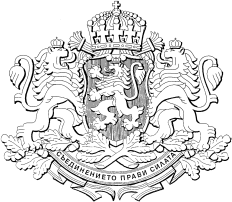 РЕПУБЛИКА БЪЛГАРИЯМИНИСТЕРСКИ СЪВЕТПроектПОСТАНОВЛЕНИЕ  ……………от ………………………………… г.ЗА изменение и допълнение на Наредбата за критериите за устойчивост на биогоривата и течните горива от биомаса, приета с Постановление № 302 на Министерския съвет от 2012 г. (обн., ДВ, бр. 95 от 2012 г.; изм. и доп., бр. 10 от 2019 г.)МИНИСТЕРСКИЯТ СЪВЕТПОСТАНОВИ:§ 1. Наименованието на наредбата се изменя така: „Наредба за критериите за устойчивост на биогоривата, течните горива от биомаса и газообразните и твърдите горива от биомаса“.§ 2. В чл. 1 се правят следните изменения и допълнения:1. В основния текст след думата „биогоривата“ съюзът „и“ се заменя със запетая, а след „биомаса“ се добавя „и газообразните и твърдите горива от биомаса“;2. В т. 2 след думата „биогоривата“ съюзът „и“ се заменя със запетая, а след „биомаса“ се добавя „и газообразните и твърдите горива от биомаса“;3. В т. 4 и 5 след думата „биогоривата“ съюзът „и“ се заменя със запетая, а след „биомаса“ се добавя „и газообразните и твърдите горива от биомаса“;§ 3. В чл. 2 се правят следните изменения и допълнения:1. В ал. 1 след думата „биогоривата“ съюзът „и“ се заменя със запетая, а след „биомаса“ се добавя „и газообразните и твърдите горива от биомаса“;2. В ал. 2 след думата „биогоривата“ съюзът „и“ се заменя със запетая, а след „биомаса“ се добавя „и газообразните и твърдите горива от биомаса“;§ 4. В чл. 3 се правят следните изменения и допълнения:1. В т. 2 думата „събирачи“ се заменя с „лица събиращи“;2. В т. 3 думата „изкупвачи“ се заменя с „лица изкупуващи“, след думата „биогоривата“ съюзът „и“ се заменя със запетая, а след „биомаса“ се добавя „и газообразните и твърдите горива от биомаса“;3. В т. 4 след думата „биогоривата“ съюзът „и“ се заменя със запетая, а след „биомаса“ се добавя „и газообразните и твърдите горива от биомаса“;4. В т. 5 думата „изкупвачи“ са заменя с „лиза изкупуващи“, след думата „биогоривата“ съюзът „и“ се заменя със запетая, а след „биомаса“ се добавя „и газообразните и твърдите горива от биомаса“;5. В т. 6 след думата „биогоривата“ съюзът „и“ се заменя със запетая, а след „биомаса“ се добавя „и газообразните и твърдите горива от биомаса“;6. В т. 8, 9 и 10 след думата „биогоривата“ съюзът „и“ се заменя със запетая, а след „биомаса“ се добавя „и газообразните и твърдите горива от биомаса“;§ 5. В чл. 4 се правят следните изменения и допълнения:1. В ал. 1:а) в основния текст след думата „Биогоривата“ съюзът „и“ се заменя със запетая, а след „биомаса“ се добавя „и газообразните и твърдите горива от биомаса“;б) в т. 2 и 3 след думата „биогоривата“ съюзът „и“ се заменя със запетая, а след „биомаса“ се добавя „и газообразните и твърдите горива от биомаса“;2. Създава се ал. 3:„(3) Икономическите оператори въвеждат в създадената от Европейската комисия база данни информация за сделките и за критериите за устойчивост и критериите за намаление на емисиите на парникови газове, информация за сделките и за характеристиките за устойчивост на биогорива, течни горива от биомаса и газообразни и твърди горива от биомаса, включително за техните емисии на парникови газове в рамките на цялостния им жизнен цикъл, от момента на тяхното производство до пускането им на пазара от доставчика на горива.“§ 6. Наименованието на раздел III се изменя така: „Критерии за устойчивост на биогоривата, течните горива от биомаса и газообразните и твърдите горива от биомаса“.§ 7. Член 5 се изменя така:„Чл. 5. (1) Биогоривата, течните горива от биомаса и газообразните и твърдите горива от биомаса, произведени от селскостопанска биомаса  се отчитат за целите по чл. 12, ал. 1 и ал. 5 от ЗЕВИ и за потреблението им може да се предоставя финансова подкрепа, когато не са произведени от суровини:1. произхождащи от терени с голямо значение за биоразнообразието; 2. отглеждани върху терени с високи въглеродни запаси, освен когато суровината е добита от терен, който по времето на добива и през м. януари 2008 г. е имал статут на терен с високи въглеродни запаси; 3. добити от суров материал, отглеждан на земя, която е била торфище през м. януари 2008 г., освен ако бъдат представени доказателства, че култивирането и добиването на суровината не налага дренаж на предварително неотводнената почва. (2) Биогоривата, течните горива от биомаса и газообразните и твърдите горива от биомаса, произведени от горскостопанска биомаса се отчитат за целите по чл. 12, ал. 1 и ал. 5 от ЗЕВИ и за потреблението им може да се предоставя финансова подкрепа, когато съответстват на следните критерии за свеждане до минимум на риска от използване на горскостопанска биомаса, получена вследствие на неустойчиво производство: 1. страната, в която е добита горскостопанската биомаса, има съответни закони на национално или регионално равнище, приложими в района на добива, както и действащи системи за мониторинг и правоприлагане, които гарантират, че: а) дейностите по дърводобива са законосъобразни; б) в районите на дърводобива се осъществява възобновяване на горите; в) зоните, определени съгласно международното или националното право или от съответния компетентен орган за целите на опазването на природата, включително във влажните зони и торфищата, са защитени; г) дърводобивът се извършва по начин, съобразен със запазването на качеството на почвата и биоразнообразието, с цел да се сведат до минимум отрицателните последици; и д) дърводобивът запазва или подобрява дългосрочния производителен капацитет на гората за дърводобив.2. когато липсват данни по т. 1, да съществуват системи за управление на равнището на районите за снабдяване с дървен материал, за да се гарантира, че: а) дейностите по дърводобива са законосъобразни; б) горите в районите на дърводобива се възобновяват; в) зоните, определени съгласно международното или националното право или от съответния компетентен орган за целите на опазването на природата,  включително във влажните зони и торфищата, са защитени, освен в случай че се представят доказателства, че добивът на тези суровини не противоречи на тези цели за опазване на природата; г) дърводобивът се извършва по начин, съобразен със запазването на качеството на почвата и биоразнообразието с цел намаляване на вредното въздействие; и д) дърводобивът запазва или подобрява дългосрочния производителен капацитет на гората за дърводобив.(3) Биогоривата, течните горива от биомаса и газообразните и твърдите горива от биомаса, произведени от горскостопанска биомаса, се отчитат за целите по чл. 12, ал. 1 и ал. 5 от ЗЕВИ и за потреблението им може се предоставя финансова подкрепа, когато отговарят на следните критерии във връзка със земеползването, промените в земеползването и горското стопанство (ЗПЗГС): 1. държавата или регионалната организация за икономическа интеграция, от която произхожда горскостопанската биомаса: а) е страна по Парижкото споразумение; б) е подала национално определен принос (NDC) в Рамковата конвенция на ООН по изменението на климата (UNFCCC), обхващащ емисиите и поглъщанията от селското стопанство, горското стопанство и земеползването, който гарантира, че измененията във въглеродните запаси във връзка с добива на биомаса се отчитат спрямо ангажимента на съответната държава да намали или ограничи емисиите на парникови газове, посочени в национално определен принос; или в) има закони на национално или  регионално равнище в съответствие с чл. 5 от Парижкото споразумение, приложими в района на дърводобива, които се отнасят за запазване или подобряване на въглеродните запаси и поглътителите на въглерод, и от които е видно, че докладваните емисии от земеползването, промените в земеползването и горското стопанство не надхвърлят поглъщанията; 2. когато липсват посочените в т. 1 данни, да съществуват системи за управление на равнището на районите за снабдяване с дървен материал, гарантиращи запазване или подобряване на нивата на въглеродните запаси и поглътителите на въглерод в дългосрочен план.(4) За дадена инсталация се счита, че е въведена в експлоатация, след като е започнало производството на биогорива, на биогаз, използван в транспорта, и на течни горива от биомаса и съответно след като е започнало производството на топлинна енергия и енергия за охлаждане и на електрическа енергия от газообразни и твърди горива от биомаса. (5) Намалението на емисиите на парникови газове от използването на биогоривата и биогаза, използвани в транспорта, течните горива от биомаса и газообразните и твърдите горива от биомаса в инсталации, произвеждащи топлинна енергия и енергия за охлаждане и електрическа енергия, се изчислява по методиката по чл. 44, ал. 3 от ЗЕВИ.(6) Газообразните и твърди горива от биомаса, използвани в инсталации за производство на електрическа енергия, топлинна енергия и енергия за охлаждане или горива с обща номинална топлинна мощност, по-голяма или равна на 20 MW за твърдите горива от биомаса, и с обща номинална топлинна мощност, по-голяма или равна на 2 MW за газообразните горива от биомаса, трябва да съответстват на критериите за устойчивост и на критериите за намаление на емисиите на парникови газове, определени в ал. 1 – 3.“.§ 8. Член 6 се изменя така:„Чл. 6. Отпадъците и остатъците, различни от остатъците от горското, селското и рибното стопанство и аквакултурите, които се използват за производство на биогорива, течни горива от биомаса и газообразни и твърди горива от биомаса, се отчитат за целите по чл. 4, ал. 1 и  отговарят само на критериите за намаление на емисиите на парникови газове по чл. 37, ал. 7 от ЗЕВИ.“§ 9. Наименованието на Раздел IV се изменя така: „Доброволни схеми за сертифициране на производството на биогорива, течни горива от биомаса и газообразните и твърди горива от биомаса“.§ 10. Член 7 се изменя така:„Чл. 7. Критериите за устойчивост на биогоривата, течните горива от биомаса и газообразните и твърдите горива от биомаса се считат за изпълнени, когато икономическите оператори прилагат признати от ЕК доброволни национални или международни схеми за въвеждане на стандарти за производство на биогорива, течни горива от биомаса и газообразни и твърдите горива от биомаса (схеми за сертифициране) при условията и по реда на чл. 39 от ЗЕВИ.“;§ 11. В чл. 8 се правят следните изменения и допълнения:1. В т. 1 след думата „биогоривата“ съюзът „и“ се заменя със запетая, а след „биомаса“ се добавя „и газообразните и твърдите горива от биомаса“;2. В т. 3 след думата „биогоривата“ съюзът „и“ се заменя със запетая, а след „биомаса“ се добавя „и газообразните и твърдите горива от биомаса“;§ 12. В чл. 12 се правят следните изменения и допълнения:1. Алинея 1 се изменя така:„(1) Използваната система за масов баланс: 1. позволява смесването на партиди от суровини или горива с различни характеристики за устойчивост и за намаление на емисии на парникови газове; 2. позволява смесване на партиди от суровини с различно енергийно съдържание за целите на по-нататъшна преработка, при условие че размерът на партидите се уточнява в съответствие с тяхното енергийно съдържание; 3. изисква към сместа да остава прикрепена информация за характеристиките за устойчивост и за намаление на емисиите на парникови газове и обемите на партидите по т. 1; 4. осигурява сборът на всички партиди, напуснали сместа, да има същите характеристики за устойчивост, каквито има сборът на всички партиди, добавени към сместа и изисква този баланс да се постига в рамките на подходящ времеви период.“2. Създава се нова ал. 2:„(2) Системата за масов баланс гарантира, че всяка партида се отчита само веднъж при изчисляването на брутното крайно потребление на енергия от възобновяеми източници в сектор електрическа енергия, сектор топлинна енергия и енергия за охлаждане и сектор транспорт и е налице информация дали за производството на тази партида е била предоставена подкрепа и ако това е така – вида на схемата за подкрепа“3. Досегашната ал. 2 става ал. 3.§ 13. В чл. 13, ал. 1 след думата „биогоривата“ съюзът „и“ се заменя със запетая, а след „биомаса“ се добавя „и газообразните и твърдите горива от биомаса“;§ 14. В чл. 14, ал. 1 след думата „биогоривата“ съюзът „и“ се заменя със запетая, а след „биомаса“ се добавя „и газообразните и твърдите горива от биомаса“;§ 15. В чл. 15 се правят следните изменения и допълнения:1. В ал. 1 след думата „биогоривата“ съюзът „и“ се заменя със запетая, а след „биомаса“ се добавя „и газообразните и твърдите горива от биомаса“;2. В ал. 2 след думата „биогоривата“ съюзът „и“ се заменя със запетая, а след „биомаса“ се добавя „и газообразните и твърдите горива от биомаса“;§ 16. В чл. 16 ал. 1 след думата „биогоривата“ съюзът „и“ се заменя със запетая,  след „биомаса“ се добавя „и газообразните и твърдите горива от биомаса“, а думите „в съответствие с изискванията на БДС EN 45011:1999, БДС EN ISO 19011:2004 и БДС ISO 14065:201“ се заличават.§ 17. В чл. 19 се правят следните изменения и допълнения:1. Създава се нова ал. 2:„(2)Одитирането и сертифицирането се прилага за произведените или внесени в Европейския съюз:1. биогорива, течни  горива от биомаса, газообразни и твърди горива от биомаса;2.възобновяеми и течни и газообразни и транспортни горива от небиологичен произход и рециклирани въглеродни горива по смисъла на Делегиран регламент (ЕС) 2023/1184 г. на Комисията от 10 февруари 2023 година за допълване на Директива (ЕС) 2018/2001 на Европейския парламент и на Съвета чрез установяване на методология на Съюза за определяне на подробни правила за производството на възобновяеми течни и газообразни транспортни горива от небиологичен произход и Делегиран регламент (ЕС) 2023/1185 на Комисията от 10 февруари 2023 г. за допълване на Директива (ЕС) 2018/2001 на Европейския парламент и на Съвета чрез определяне на минимален праг за намаление на емисиите на парникови газове от рециклирани въглеродни горива и определяне на методика за оценяване на намалението на емисиите на парникови газове от възобновяеми течни и газообразни транспортни горива от небиологичен произход и от рециклирани въглеродни горива.2. Създава се ал. 3: (3) Информацията относно географския произход и вида на използваните суровини по отношение на биогоривата, течните горива от биомаса и газообразните и твърдите горива от биомаса на всеки доставчик на гориво се предоставя на потребителите чрез уебсайтовете на икономическите оператори и се актуализира ежегодно.“3. Досегашната ал. 2 става ал. 4.§ 18. В чл. 21, ал. 1 се правят следните изменения и допълнения:1. Създава се нова т. 1:„1. проверява дали използваните от икономическите оператори системи са точни, надеждни и защитени срещу измами, включително проверка, за да се гарантира, че материалите не са променени или изхвърлени умишлено, така че партидата или част от нея да се превърне в отпадък или остатък. Също така при одитирането се проверяват честотата и методиката на вземане на проби и достоверността на данните.“;2. Досегашната т. 1 става т. 2 и в нея след думата „биогоривата“ съюзът „и“ се заменя със запетая, а след „биомаса“ се добавя „и газообразните и твърдите горива от биомаса“;3. Досегашната т. 2 става т. 3.§ 19. В чл. 22, ал. 2 се правят следните изменения и допълнения:В т. 4 след думата „биогоривата“ съюзът „и“ се заменя със запетая, а след „биомаса“ се добавя „и газообразните и твърдите горива от биомаса“;2. В т. 5 след думата „биогоривата“ съюзът „и“ се заменя със запетая, а след „биомаса“ се добавя „и газообразните и твърдите горива от биомаса“.§ 20. В чл. 26 се правят следните изменения и допълнения:1. В ал. 1 след думата „биогорива“ съюзът „и“ се заменя със запетая, а след „биомаса“ се добавя „и газообразните и твърдите горива от биомаса“2. В ал. 3 след думата „биогоривата“ съюзът „и“ се заменя със запетая, а след „биомаса“ се добавя „и газообразните и твърдите горива от биомаса“§ 21. В чл. 27 след думата „биогорива“ съюзът „и“ се заменя със запетая, а след „биомаса“ се добавя „и газообразните и твърдите горива от биомаса“§ 22. В допълнителните разпоредби се правят следните изменения и допълнения:1. В § 1:а) точка 3 се изменя така“„3. „Действителна стойност“ е намалението на емисиите на парникови газове на някои или на всички етапи на конкретен процес на производство на биогорива, течни горива от биомаса и газообразни и твърди горива от биомаса, изчислено по методиката по чл. 2, ал. 2.“;б) точка 20 се изменя така:„20. „Течни горива от биомаса“ са течни горива за енергийни цели, различни от транспортните цели, включително за електрическа енергия за отопление и охлаждане, произведени от биомаса.“в) точка т. 21 се изменя така:„21. „Типична стойност“ означава оценка за емисиите и намалението на емисиите на парникови газове за конкретен начин на производство на биогориво, течно гориво от биомаса или твърдо или газообразно гориво от биомаса, която е представителна за съответното потребление в Европейския съюз.“;г) точка 22 се изменя така:„22. „Биогорива и течни биогорива от биомаса с нисък риск от непреки промени в земеползването“ са биогорива, течни горива от биомаса и твърди и газообразни горива от биомаса, от суровина произведена в рамките на схеми, които избягват ефектите на изместване на биогоривата, течните горива от биомаса и газообразните и твърдите горива от биомаса на основата на хранителни и фуражни култури чрез подобрени земеделски практики, както и чрез отглеждането на култури в райони, които преди това не са били използвани за тази цел, и които са произведени в съответствие с критериите за устойчивост за биогорива, течни горива от биомаса и газообразни и твърди горива от биомаса.“д) създават се т. 25 – 31:„25. „Биогаз“ – газообразни горива, произведени от биомаса;“26. „Терени с голямо значение за биоразнообразието“ са терени по смисъла на 
§ 1, т. 24 от допълнителните разпоредби на ЗЕВИ.27. „Възобновяване на гора“ е възстановяване на горско насаждение по смисъла на т. 50 от § 1 от допълнителните разпоредби на ЗЕВИ.28. „Газообразни и твърди горива от биомаса“ са горива по смисъла на т. 51 от 
§ 1 от допълнителните разпоредби на ЗЕВИ.29. „Горскостопанска биомаса“ е биомаса добита от горското стопанство.30. „Район на снабдяване“ е географски определен район по смисъла на т. 60 от 
§ 1 от допълнителните разпоредби на ЗЕВИ.31. „Селскостопанска биомаса“ е биомаса, добита в селското стопанство по смисъла на т. 62 от § 1 от допълнителните разпоредби на ЗЕВИ.“2. В § 2 накрая се добавя „и на Директива (ЕС) 2018/2001 на Европейския парламент и на Съвета от 11 декември 2018 година за насърчаване използването на енергия от възобновяеми източници (ОВ, L 328/82 от 21 декември 2018 г.)“.§ 23. В преходни и заключителни разпоредби §3 се изменя така:„§ 3. Министърът на околната среда и водите може да представи на Европейската комисия доклади, включващи информация относно типичните емисии на парникови газове от отглеждането на селскостопански суровини в териториалните единици на тяхна територия, които са класифицирани на ниво 2 от Номенклатурата на статистическите териториални единици (наричана по-нататък „NUTS“) или на по-детайлизирано подниво от NUTS в съответствие с Регламент (ЕО) № 1059/2003 на Европейския парламент и на Съвета за установяване на обща класификация на териториалните единици за статистически цели (NUTS)(ОВ, L 154/1 от 21 юни 2003 г.). В доклада се включва описание на метода и източниците на данни, използвани за изчисляване на нивата на емисиите, като методът трябва да отчита характеристиките на почвите, климата и очакваните добиви на суровини.“;§ 24. Приложение № 1 към чл. 13, ал. 1 се изменя така:„Приложение № 1към чл. 13, ал. 1Образец на Декларация за устойчивост на суровините и на отпадъците и остатъците, използвани за производство на биогорива, течни горива от биомаса и твърди и газообразни горива от биомаса.“§ 25. Приложение № 2 към чл. 14, ал. 1 се изменя така:„Приложение № 2към чл. 14, ал. 1Образец на Декларация за устойчивост на партидите биогорива, течни горива от биомаса и твърди и газообразни горива от биомаса“§ 26. Приложение № 3 към чл. 25, ал. 2 се изменя така:„Приложение № 3към чл. 25, ал. 2Образец на сертификат за съответствие“ЗАКЛЮЧИТЕЛНА РАЗПОРЕДБА§ 27. Постановлението влиза в сила от деня на обнародването му в „Държавен вестник“.МИНИСТЪР-ПРЕДСЕДАТЕЛ:АКАД. НИКОЛАЙ ДЕНКОВГЛАВЕН СЕКРЕТАР НА МИНИСТЕРСКИЯ СЪВЕТ:ВАНЯ СТОЙНЕВАГлавен секретар на Министерството на околната среда и водите:Климентина ДеневаДиректор на дирекция „Правна“, 
Министерство на околната среда и водите: Михаела ДоцоваГлавен секретар на Министерството на земеделието и храните:Магдалена ДаковаДиректор на дирекция „Правни дейности и законодателство
на Европейския съюз”, Министерство на земеделието и храните:Десислава ПетроваДЕКЛАРАЦИЯ ЗА УСТОЙЧИВОСТ НА СУРОВИНИТЕ И НА ОТПАДЪЦИТЕ И ОСТАТЪЦИТЕ, ИЗПОЛЗВАНИ ЗА ПРОИЗВОДСТВОТО НА БИОГОРИВА, ТЕЧНИ ГОРИВА ОТ БИОМАСА И ТВЪРДИ И ГАЗООБРАЗНИ ГОРИВА ОТ БИОМАСА, СЪГЛАСНО НАРЕДБАТА ЗА КРИТЕРИИТЕ ЗА УСТОЙЧИВОСТ НА БИОГОРИВАТА, ТЕЧНИТЕ ГОРИВА ОТ БИОМАСА И ТВЪРДИТЕ И ГАЗООБРАЗНИ ГОРИВА ОТ БИОМАСА (НАРЕДБАТА)№…………………….от…………………………………………………………………………………………………Име, код по  БУЛСТАТ/ЕИК, седалище на икономическия оператор…………………………………………………………………………………………………Номер на сертификата за съответствие и наименование на издаващия орган…………………………………………………………………………………………………име и адрес на получателя на партидата1. Основни данни за суровините/отпадъците и остатъците.Произход и вид на суровините:1.1. Земеделска продукция:                                                                             Да󠄀       Не 󠄀Вид на суровините (например семена от слънчоглед, семена от рапица ………………)Място на добив на суровините (държава, град/село, парцел, блок, площ……………….):Количество (t)1.2. Отпадъци или остатъци, които произхождат от селското, горското стопанство, рибарството и от аквакултурите                                                                   Да󠄀       Не 󠄀Вид на отпадъците или остатъците (например стъбла от……………………………….)Място на добив (държава, град/село, имот №)……………………………………………Количество (t)……………………………………………………………………………….1.3. Отпадъци или остатъци, които не произхождат от селското, горското стопанство, рибарството и от аквакултурите:                                                                  Да󠄀       Не 󠄀Вид на отпадъците или остатъците: ………………………………………………………Количество (t) ………………………………………………………Забележка. Ако отговорът на т. 1.1 и т. 1.2 е ДА, се попълва т. 2.1, ако отговорът на 
т. 1.3 е ДА, се попълва т. 2.2.2. Устойчиво производство на суровини2.1. Суровините изпълняват изискванията за устойчивост съгласно 
чл. 5 от Наредбата                                                                                             Да󠄀       Не 󠄀2.2. Отпадъците или остатъците изпълняват изискванията съгласно 
чл. 6 от Наредбата                                                                                             Да󠄀       Не 󠄀………………………………………………………………………………………………….(дейности, код на отпадъка и номер на документа по Закона за управление на отпадъците)3. Използван транспорт, разстояние и вид на използваното гориво ………………………………………………………………………………………………………………………... 4. Потенциал за намаление на емисиите на парникови газове (ПГ):Емисии на ПГ (gCO2eg/MJ) съгласно Методика за изчисляване на емисиите на ПГ от целия жизнен цикъл на биогоривата (приета стойност/действителна стойност)…………………………………………………………………………………………………Изчислени емисии на ПГ (gCO2eg/MJ) съгласно Методика за изчисляване на емисиите на ПГ от целия жизнен цикъл на биогоривата5. Деклараторът е икономически оператор съгласно чл. 3 от Наредбата (Попълва се вярното) т.󠄀 1󠄀    󠄀 т. 2    󠄀 т. 3󠄀     󠄀 т. 4󠄀      т. 5󠄀      т. 6󠄀      т. 7󠄀      т. 8󠄀      т. 9󠄀      т. 10󠄀Доставка въз основа на масов баланс съгласно чл. 11 от НаредбатаДоставката е документирана чрез системата на масовия баланс                 Да󠄀       Не 󠄀Документацията се намира в следната електронна база данни ………………………… …………………………………………………………………………………Декларирам верността на данните в декларацията.За деклариране на неверни данни се носи наказателна отговорност по чл. 313 от Наказателния кодекс.Дата на деклариране:…………………                Декларатор:…………………………….ДЕКЛАРАЦИЯ ЗА УСТОЙЧИВОСТ НА ПАРТИДИТЕ БИОГОРИВА, ТЕЧНИ ГОРИВА ОТ БИОМАСА И ТВЪРДИ И ГАЗООБРАЗНИ ГОРИВА ОТ БИОМАСА СЪГЛАСНО НАРЕДБАТА ЗА КРИТЕРИИТЕ ЗА УСТОЙЧИВОСТ НА БИОГОРИВАТА, ТЕЧНИТЕ ГОРИВА ОТ БИОМАСА И ТВЪРДИТЕ И ГАЗООБРАЗНИ ГОРИВА ОТ БИОМАСА (НАРЕДБАТА)№……………………..от…………………………………………………………………………………………………Име, код по БУЛСТАТ/ЕИК, седалище на икономическия оператор…………………………………………………………………………………………………Номер на сертификата за съответствие и наименование на издаващия орган……………………………………………………………………………………………………име и адрес на получателя на партидата1. Основни данни за биогоривото, течното гориво от биомаса, твърдото, газообразното гориво от биомасаВид на горивото от биомаса…………………………………………………………………Номер на партидата, дата, количество (l или t) ……………………………………………Долна топлина на изгаряне (MJ/t) ……………………………………………………………2. Биогоривото е получено от:а) земеделска продукция (например слънчоглед, рапица, 
захарно цвекло и др.)                                                                                        Да󠄀       Не 󠄀б) първично преработена биомаса (например слънчогледово масло)         Да󠄀       Не 󠄀в) отпадъци и остатъци от селското, горското стопанство, 
рибарството и аквакултурите                                                                          Да󠄀       Не 󠄀г) отпадъци и остатъци, различни от отпадъци и остатъци от селското, 
горското стопанство, рибарството и аквакултурите                                     Да󠄀       Не 󠄀3. Използван транспорт, разстояние и вид на използваното гориво ……………………………………………………………………………………………………………………4. Потенциал за намаление на емисиите на парникови газове (ПГ) съгласно чл. 2 от Наредбата.Емисии на ПГ от жизнения цикъл на биогоривото (gCO2eg/MJ):………………………….Емисии на ПГ за горива от нефтен произход (gCO2eg/MJ):………………………………Потенциал за намаление на емисии на ПГ при използването на биогоривото ………….………………………………………………………………………………………Изчисляването на потенциала за намаление на емисии на ПГ е съгласно 
Методиката за изчисляване на емисиите на ПГ от целия жизнен цикъл 
на биогоривата                                                                                                 Да󠄀       Не 󠄀5. Деклараторът е икономически оператор съгласно чл. 3 от Наредбата (Попълва се вярното) т.󠄀 1󠄀    󠄀 т. 2    󠄀 т. 3󠄀     󠄀 т. 4󠄀      т. 5󠄀      т. 6󠄀      т. 7󠄀      т. 8󠄀      т. 9󠄀      т. 10󠄀За верността на данните в декларацията е отговорен издаващият икономически оператор. Идентифицирането на удостоверението става чрез неговия уникален идентификационен номер.Доставка въз основа на масов баланс съгласно чл. 11 от НаредбатаДоставката е документирана чрез системата на масовия баланс                Да󠄀       Не 󠄀Документацията се намира в следната електронна база данни ………………………………………………………………………………………………………………………………Декларирам верността на данните в декларациятаЗа деклариране на неверни данни се носи наказателна отговорност по чл. 313 от Наказателния кодекс.Дата на деклариране:…………………                Декларатор:…………………………….Лого на сертифициращия орган                                 Лого на схемата за сертифициранеСЕРТИФИКАТ ЗА СЪОТВЕТСТВИЕ№………………………………………..(Уникален идентификационен номер на сертификата)Чрез сертификационен одит, извършен на………………………Документиран в доклад № ……………/(дата)………………….…………………………………………………………………………………………………(сертифициращ орган – име, адрес и номер на удостоверението за регистрация)потвърждава, че……………………………………………………………………………………………………………………………………………………………………………………………………………………………………………………………………………………………(икономически оператор-име, ЕГН, ЕИК и адрес на управление за ЕТ и юридически лица)в качеството си на икономически оператор по чл. 3, т. …… от Наредбата за критериите за устойчивост на биогоривата, течните горива от биомаса и твърдите и газообразни горива от биомасае сертифициран за……………………………………………………………………………………………………………………………………………………………………………………………………………………………………………………………………………………………(посочват се съответната дейност, видът на суровините, на отпадъците и остатъците)Този сертификат се издава като потвърждение, че…………………………………………………………………………………………………(икономическият оператор – име)- изпълнява изискванията на чл. 5 и 6 от Наредбата за критериите 
за устойчивост на биогоривата, течните горива от биомаса и 
твърдите и газообразни горива от биомаса                                                                 -прилага призната доброволна национална схема за сертифициране                      -прилага призната доброволна международна схема за сертифициране                 -прилага критерии за устойчивост на биогоривата, течните горива от 
биомаса и твърдите и газообразни горива от биомаса, установени с 
двустранни или многостранни споразумения между ЕС и трети страни                Място на издаване………………………..Подпис и печат……………………………При извършване на сертификационния одит и издаване на настоящия сертификат са спазени процедурите на ……………………………………………………………………………………………(сертифициращ орган – име)Този сертификат е валиден 12 месеца от датата на издаването му.Отговорен за верността на сертификата е сертифициращия орган.